MONARO Panthers Referees Fee Reimbursement Form – 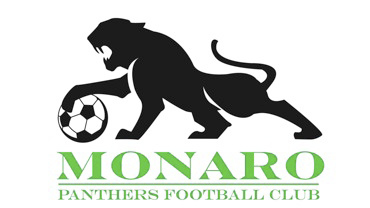 MiniRoos (u10-11) and Junior Community (U12-U18) Competitions 2017Coach’s Name: _____________________________Email: ____________________________  Mobile: ___________________Details of reimbursement requested:Reimbursement details: Bank Account details for funds transfer:			Account Name: _______________________________BSB Number: ______________ Account Number: _____________________Name: _______________________________Signature: ____________________________    		Date: ____________DateDescription (game and date)AmountTotal Requested Reimbursement ($)